«№4 Хромтау орта мектебі» КММ«Менің Отбасым»(4-сыныптың ата-аналарына арналған сағат)Орындаған педагог-психологтар: Алмаганбетова А.Р.                                                                                          Рахимжанова А.Р.2021-2022 оқу жылы4-сыныптың ата-аналарына «Менің Отбасым»атты тақырыпта ата-аналар сағатына мәлімет№4 Хромтау орта мектебінде 17 қыркүйек күні 2021 жылы 4-сыныптың ата-аналарына  «Менің Отбасым» атты тақырыпта ата-аналар сағаты өткізілді.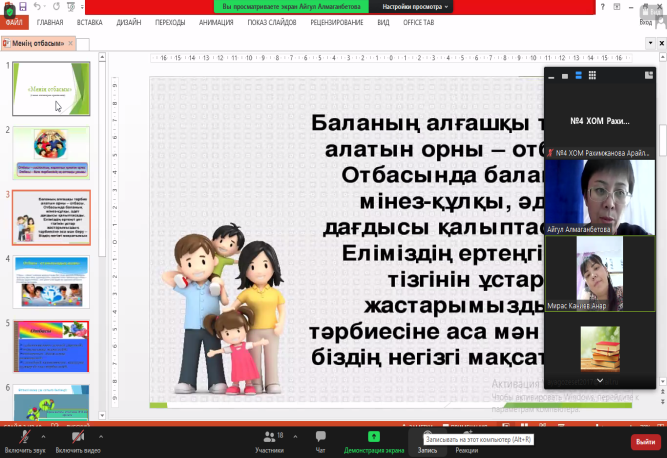 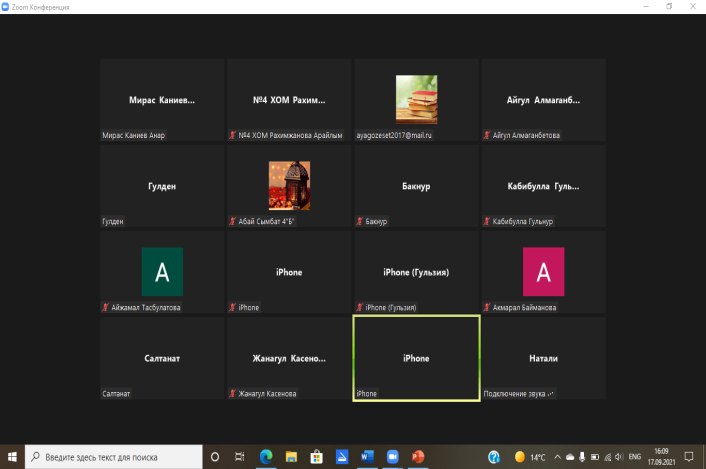 Сағат барысында ата-аналарға арналған түрлі кеңестер айтылды,рефлекция болды.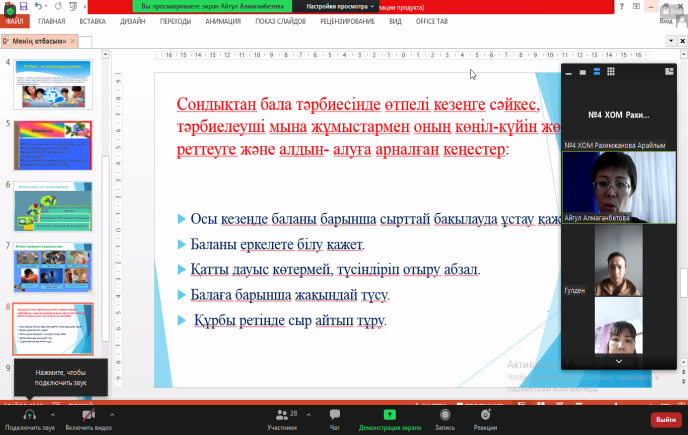 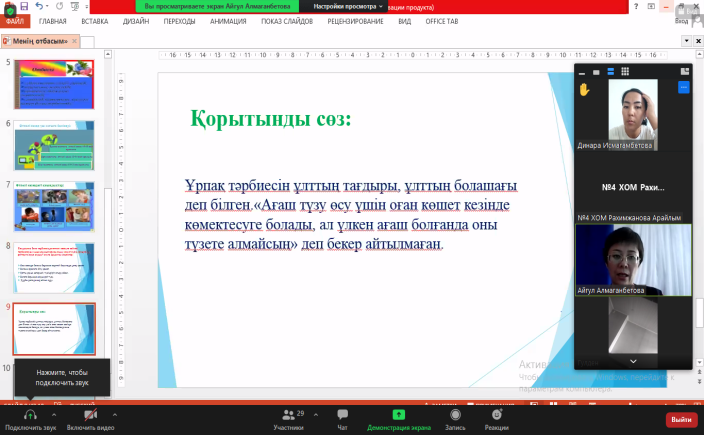 Ата-аналарға арналған сағатты жүргізген мектептің педагог-психологтері  Алмаганбетова А.С./ Рахимжанова А.Р. ұйымдастырды.Өткізген педагог-психолог: Алмаганбетова А.С.                                                                                         Рахимжанова А.Р.